           Sdružení hasičů Čech, Moravy a Slezska  a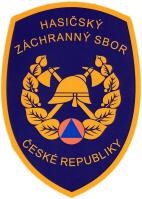 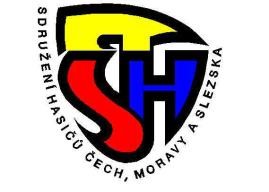 Hasičský záchranný sborKrálovéhradeckého kraje    vydávají z pověření Českého národního výboru CTIF  	 	 	   ORGANIZAČNÍ ZABEZPEČENÍ XIII. MISTROVSTVÍ ČR V KLASICKÝCH DISCIPLÍNÁCH CTIF pro družstva MUŽŮ a ŽEN 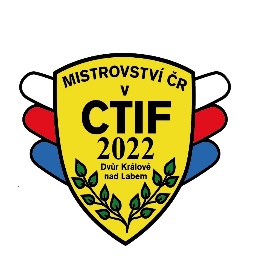 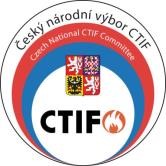 VŠEOBECNÁ USTANOVENÍ: Pořadatel:  	 	 	Sdružení hasičů Čech, Moravy a Slezska a HZS Královéhradeckého kraje Ve spolupráci:  	 	s Krajským sdružením SH ČMS Královéhradeckého kraje Místo konání soutěže:  	 	 	Letní stadion Dvůr Králové nad Labem Nábřeží Jiřího Wolkera Datum konání:  	 	 	 	24. 9. 2022 Prezence:  	 	 	 	 	od 8:30 do 9:30 hod Slavnostní zahájení soutěže:   	 	9:45 hod. Zahájení: 	 	 	 	 	10:00 hod. Kategorie: 	 	 	Dobrovolní hasiči – muži Dobrovolní hasiči – ženy Profesionální hasiči Třídy:   	 	 	„třída A“ – bez započtení věkových bodů, „třída B“ – se započtením věkových bodů. Disciplíny:  	 	 	Požární útok nasucho (4 dráhy) Štafeta s překážkami (2 dráhy) Přihlášky:  	 	 	do 5. 9. 2022 na email: kolka@dh.cz (vyplněný formulář přihlášky)                                                 kopii zaslat na email: ksh.khkr@seznam.cz Originál přihlášky musí družstvo přivézt s sebou na prezenci PRACOVNÍCI SOUTĚŽE: Organizační skupina:                         Ivan Kraus Organizační vedoucí soutěže:           mjr. Bc. Rudolf Jelínek	 Presence: 	 	 	                       Bc. Olina Pluhařová  	 	 	 	 	Milada Řeháková 	 	 Vedení soutěže: 	Velitel soutěže:  	 	       Bc. Pavel Marschal 	Zástupce velitele soutěže:      	npor. Bc. Zdeněk Šedivka Vedoucí prezenční komise:  Bc. Anna Volšičková 	Vedoucí sčítací komise:  	Michal Kolka TECHNICKÁ USTANOVENÍ: Soutěží se podle Soutěžního řádu MEZINÁRODNÍ HASIČSKÉ SOUTĚŽE V TRADIČNÍCH  DISCIPLÍNÁCH CTIF (7. vydání 2011 v platném znění) a těchto propozic. Veškeré nářadí potřebné k plnění disciplín poskytne pořadatel. Taktické značky členů soutěžního družstva pořadatel nezajišťuje. Start útoku nasucho bude paralelní (2 dráhy) a povel bude dán ze zvukové nahrávky Měření jednotlivých disciplín bude prováděno elektronickou časomírou. Technická četa HZS KHK PS Dvůr nad LabemPořadatel nezajišťuje pro soutěžní kolektivy dopravu. Ubytování 23.9.2022 a oběd na stadionu dne 24. 9. 2022 je možné si objednat na vlastní náklady v přihlášce. V místech konání soutěže bude otevřen stánek s občerstvením.  	 	 	Ivan Kraus v.r.  	 	    	               plk. Ing. David Pouč v.r.  	 	       vedoucí ÚORHS  	 	 	 	 	vrchní rada  	 	 	 	 	 	 	 	                                       ředitel HZS Královéhradeckého kraje Hlavní rozhodčí: Milan KučeraRozhodčí disciplín:        Jiří Bláha       Bc. Pavel MarschalSčítací komise: Ing. Dagmar Bittnerová Komentátoři:  por. Mgr. Martina Götzová  Hana Zlochová 